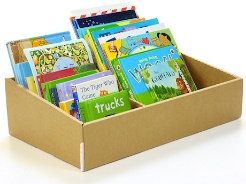 Easter Holiday Reading Challenge Easter Holiday Reading Challenge Easter Holiday Reading Challenge Easter Holiday Reading Challenge Easter Holiday Reading Challenge Easter Holiday Reading Challenge Read wearing a hat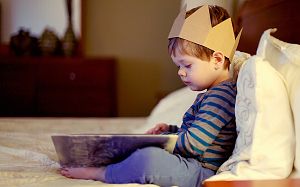 Read wearing a hatRead in the garden 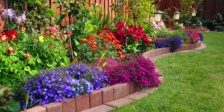 Read to a pet or an animal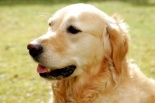 Read to a pet or an animalRead wearing a hatRead wearing a hatRead in the garden Read to a pet or an animalRead to a pet or an animalRead wearing pyjamas 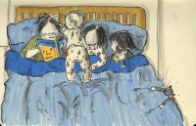 Read wearing pyjamas Read a story that makes you happy 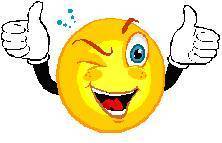 Read a non-fiction book about your class topic 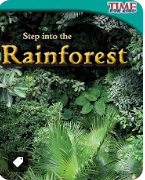 Read a non-fiction book about your class topic Read wearing pyjamas Read wearing pyjamas Read a story that makes you happy Read a non-fiction book about your class topicRead a non-fiction book about your class topicRead book by an author you've never read before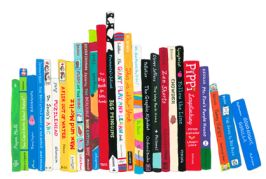 Read book by an author you've never read before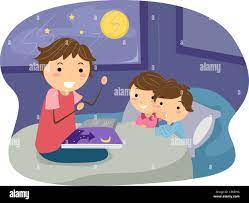 Listen to someone read you a bedtime storyRead in an unusual place (take a photo to prove it!)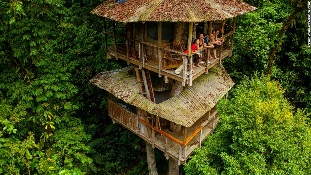 Read in an unusual place (take a photo to prove it!)Read book by an author you've never read beforeRead book by an author you've never read beforeListen to someone read you a bedtime storyRead in an unusual place (take a photo to prove it!)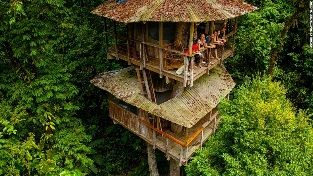 Read in an unusual place (take a photo to prove it!)Tick each challenge that you complete and return this card to school after the Easter holidays.Tick each challenge that you complete and return this card to school after the Easter holidays.Tick each challenge that you complete and return this card to school after the Easter holidays.Tick each challenge that you complete and return this card to school after the Easter holidays.Tick each challenge that you complete and return this card to school after the Easter holidays.Tick each challenge that you complete and return this card to school after the Easter holidays.Tick each challenge that you complete and return this card to school after the Easter holidays.Tick each challenge that you complete and return this card to school after the Easter holidays.Tick each challenge that you complete and return this card to school after the Easter holidays.Tick each challenge that you complete and return this card to school after the Easter holidays.Name: __________________________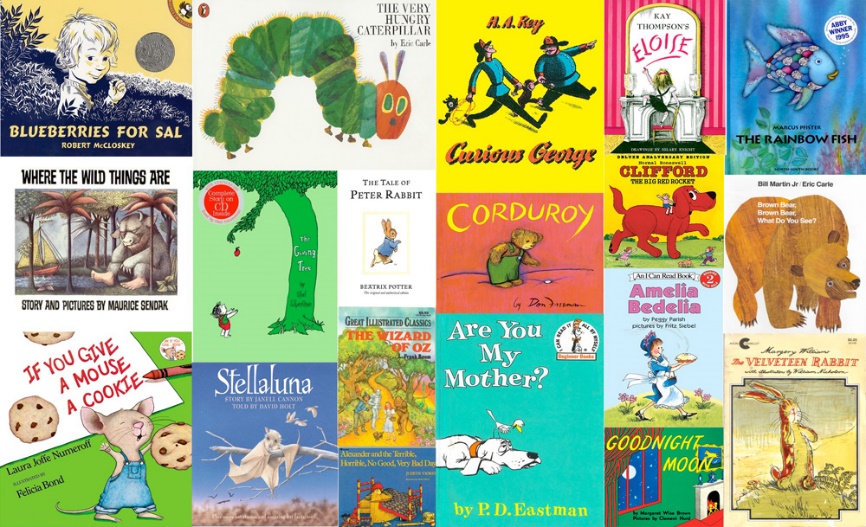 Year 3Easter Holiday Reading Challenge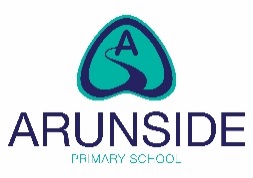 Name: __________________________Year 3Easter Holiday Reading Challenge